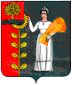 ПОСТАНОВЛЕНИЕАдминистрации сельского поселенияХворостянский сельсоветДобринского муниципального района Липецкой областиРоссийской Федерации 10.12.2018                           ж.д.ст.Хворостянка                                            №126О внесении изменений в Порядок составления и утверждения плана финансово-хозяйственной деятельности муниципальных учреждений сельского поселения Хворостянский сельсоветВ соответствии с подпунктом 6 пункта 3.3 статьи 32 Федерального закона от 12.01. . N 7-ФЗ "О некоммерческих организациях", Федеральным законом от 06.10.2003 г. № 131-ФЗ «Об общих принципах организации местного самоуправления в Российской Федерации», приказом Минфина РФ от 28.07. . № 81н «О требованиях к плану финансово-хозяйственной деятельности государственного (муниципального) учреждения» (с внесенными изменениями), администрация сельского поселения Хворостянский сельсоветПОСТАНОВЛЯЕТ:1. Утвердить изменения в Порядок составления и утверждения плана финансово-хозяйственной деятельности муниципальных учреждений сельского поселения Хворостянский сельсовет (далее – Порядок) согласно приложению.2. Настоящее постановление вступает в силу с момента его официального обнародования.3. Контроль за исполнением настоящего постановления оставляю за собой.Глава администрации сельскогопоселения Хворостянский сельсовет                                              В.Г. Курилов     Приложениек постановлению администрациисельского поселенияХворостянский сельсовет Добринского муниципального района Липецкой областиРоссийской Федерацииот 10.12.2018г. № 126 Измененияв Порядок составления и утверждения плана финансово-хозяйственной деятельности муниципальных учреждений сельского поселения Хворостянский сельсовет         Внести в  Порядок составления и утверждения плана финансово-хозяйственной деятельности муниципальных учреждений сельского поселения Хворостянский сельсовет, утвержденное  Постановлением № 144 от 23.12.2016 года следующие изменения:1. в пункте 8.1. второй абзац изложить в следующей редакции:«в графе 3 по строкам 110-180 указываются коды аналитической группы подвида доходов бюджета, по строкам 310-420 указываются коды аналитической группы вида источника финансирования дефицита бюджета, по строкам 210-260 указываются коды видов расходов бюджета;»2. раздел 3. изложить в новой редакции:«17. План муниципального автономного учреждения (План с учетом изменений) утверждается директором автономного учреждения на основании заключения наблюдательного совета автономного учреждения.»